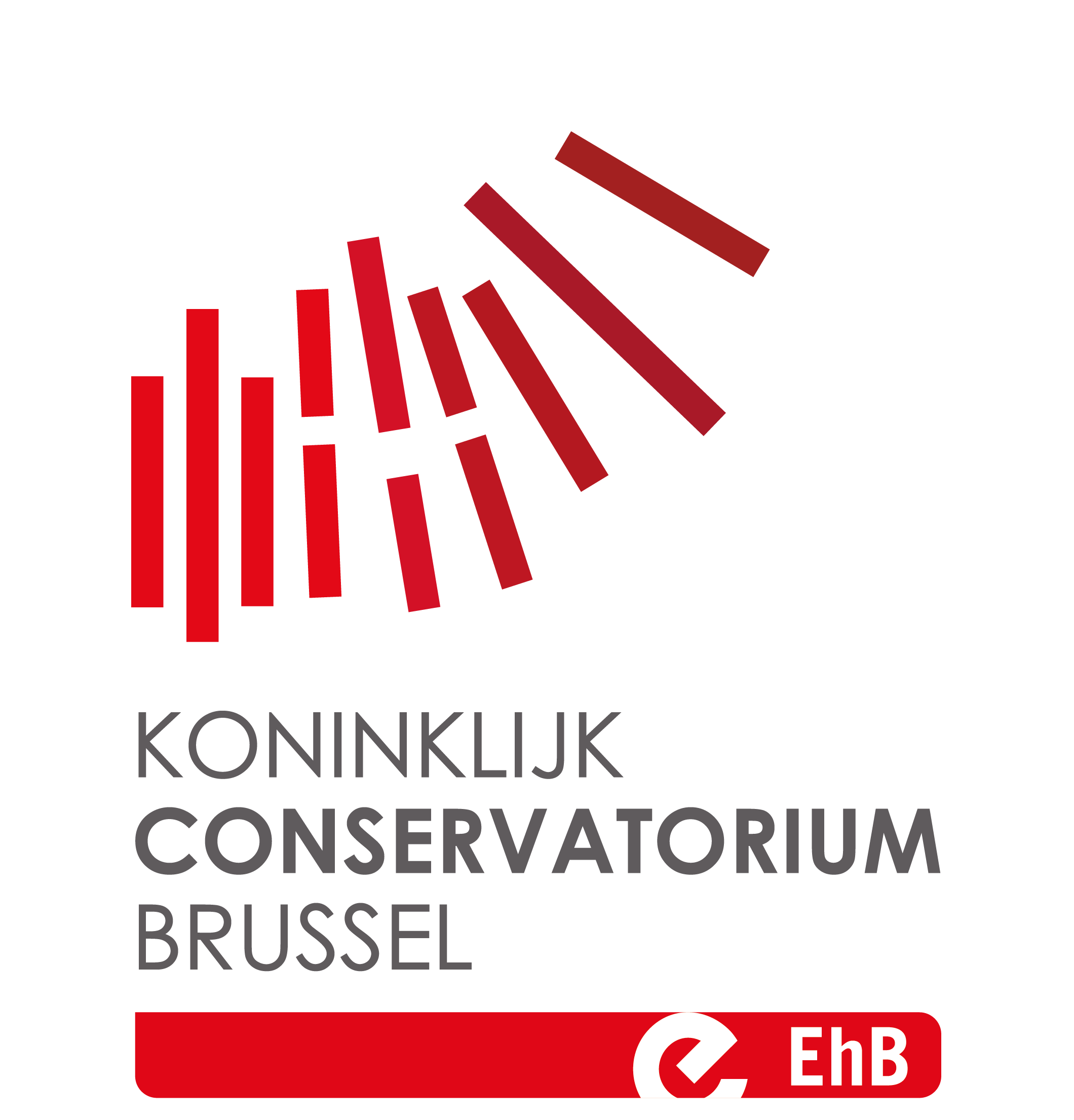 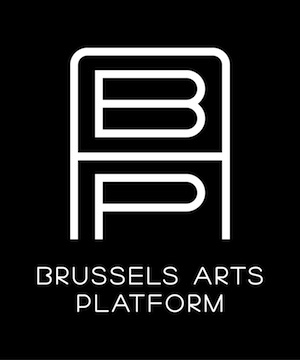 FORM FOR THE ADMISSION TO A PHD IN THE ARTS AT KCBSCREENING NAMEE-MAIL ADDRESSSUBJECT OF THE PHDNAMES OF THE ADVISOR(S)DISCIPLINEMASTER DIPLOMA (name, date, name of institution)ABSTRACT (250 words)A CONCISE STATE OF THE ART OF THE SUBJECT  AN OVERVIEW OF THE RESEARCH QUESTIONSA SHORT OVERVIEW OF THE PROPOSED METHODOLOGYA WORK PLANNING WITH A DETAILED TIME PATH FOR THE FIRST YEAR AND A PRELIMINARY TIME PATH FOR THE FOLLOWING YEARS OF THE RESEARCH AN OVERVIEW OF THE SOURCE MATERIALA PERSONAL MOTIVATION FOR THE CHOICE OF KCB AS RESEARCH ENVIRONMENT 